Уважаемые девочки и мальчики, а также их родители. Предлагаем совершить фантастическое путешествие в будущее и вместе с Алисой Селезневой  побывать на удивительных планетах. А в этом вам помогут книги К. Булычева. Удачных веселых приключений!Когда и где собираются коллекционеры Солнечной системы?_________________________________________Назовите дату, когда состоялся футбольный матч на кубок Галактического сектора Земля – планета Фикс?Перечислите все остановки корабля «Пегас» во время летней экспедиции за редкими животными для зоопарка._________________________________________ Как правильно: домроботник Поля или домработник Поля? Объясните.__________________________________Чей портрет:Невысокого роста, беленький, молчаливый и очень деликатный__________________________________Маленький, поджарый, быстрый, с вьющимися волосами, большим орлиным носом и яркими светящимися глазами_________________________Светло-зеленый, пушистый, курносый и одноглазый__________________________________Разума в нем ни на грош, но компот любит до безумия_____________________________________Тонкая пленка с глазами и тонкими ручками______Бледно-голубое существо головой напоминало моржа без ресниц и бровей, с седыми усами и слюнявым ртом______________________________Почему чудовищ тети Дуси никто не мог поймать?Как вы думаете, что означают слова: бунто и бараката?Какое из приключений Алисы было самое неприятное и почему?_________________________________________Каких сказочных героев повстречала Алиса по дороге в город Великий Гусляр? Назовите._____________________  Назовите любимые книги Алисы Селезневой.__________ Какие животные могут путешествовать в открытом космосе, помогая людям?___________________________ Кто это и чем занимаются:Крабакас с Баракаса________________________________Мальтузиа________________________________________К.И.Удалов________________________________________Кира_____________________________________________Вундермахер______________________________________Толо_____________________________________________Василий дель Базилио______________________________ Самый удобный транспорт для землян в книгах К.Булычева._______________________________________ На какой планете живут:Мухокол__________________________________________ЧК_______________________________________________Любители ананасов________________________________Живые существа, которые принимают такую форму, которая им наиболее удобна________________________Головасты________________________________________Врач археологической экспедиции___________________Самые здоровые люди_____________________________Живые камни_____________________________________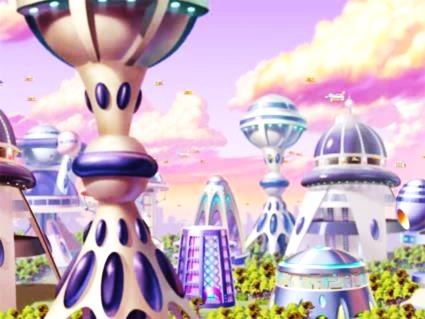  Если один ребенок весит 25 кг,  то на сколько кг., по вашему мнению , произошла перегрузка корабля «Пегас»  из-за хитрости Алисы. Какие изобретения будущего из книг К. Булычева вы хотели бы иметь сейчас?____________________________ Нарисуйте на ½ альбомного листа портрет необычного животного для космического зоопарка.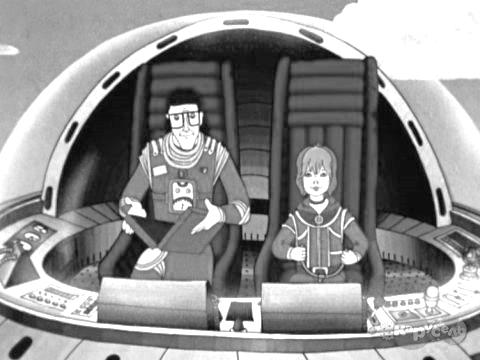 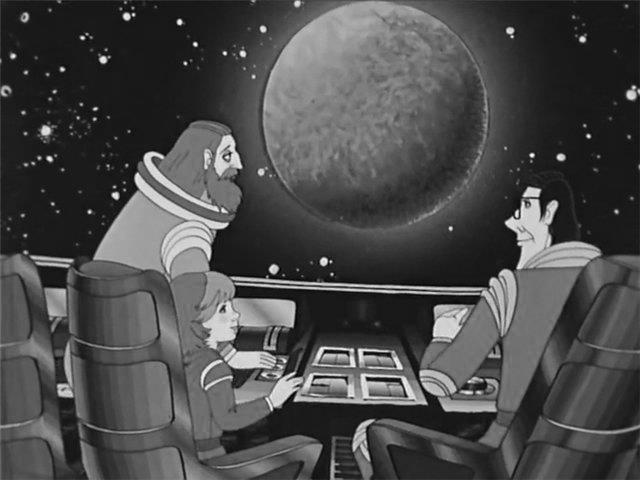 